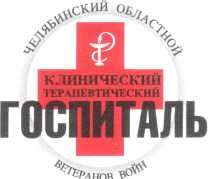 МИНИСТЕРСТВО ЗДРАВООХРАНЕНИЯ ЧЕЛЯБИНСКОЙ ОБЛАСТИГосударственное бюджетное учреждение здравоохранения«ЧЕЛЯБИНСКИЙ ОБЛАСТНОЙ КЛИНИЧЕСКИЙ ТЕРАПЕВТИЧЕСКИЙ ГОСПИТАЛЬ ДЛЯ ВЕТЕРАНОВ ВОЙН»Тел./факс: (351) 232-81-51 454080, г. Челябинск, Медгородок, 8	e-mail: chel.hospital@mail.ru,  gospital74.ru______________________________________________________________________________________________________________«____»______________ 2024 г. №____________Запрос ценДля определения цены контракта на поставку рулонов марлевых тканых, нестерильных  просим дать свое ценовое предложение согласно спецификации (Приложение к письму).Ваши коммерческие предложения просим направить на электронный адрес chel.hospital@mail.ru на фирменных бланках, с подписью и печатью.Ответ на запрос должен однозначно определять общую цену контракта на условиях, указанных в запросе, срок действия предлагаемой цены.Проведение данной процедуры сбора информации не влечет за собой возникновение каких-либо обязательств заказчика.Руководительконтрактной службы								И.Е. ТрясцинаТелефон: +7(351)210-02-95Приложение №1 к запросу ценТЕХНИЧЕСКОЕ ЗАДАНИЕСрок поставки товара: с даты заключения договора по 30.11.2024 г. по заявке Заказчика.Форма, сроки и порядок оплаты товара: Расчеты между Заказчиком и Поставщиком производятся не позднее 7 рабочих дней с даты подписания Заказчиком документа о приемке.Цена Контракта включает в себя: стоимость Товара, расходы, связанные с доставкой, разгрузкой - погрузкой, размещением в местах хранения Заказчика, стоимость упаковки (тары), маркировки, страхование, таможенные платежи (пошлины), НДС, другие установленные налоги, сборы и иные расходы, связанные с исполнением договора. Источник финансирования: средства от приносящей доход деятельности.Место поставки (адрес Заказчика): ГБУЗ "ЧОКТГВВ" 454080, г. Челябинск, Медгородок, д. 8, франко-склад.Остаточный срок годности должен составлять не менее 12 месяцев на дату поставки товара.Проведение данной процедуры сбора информации не влечет за собой возникновение каких – либо обязательств Заказчика.Просим предоставить коммерческое предложение в течение 5 дней.Из ответа на данный запрос определится начальная максимальная цена контракта с целью предупреждения намеренного завышения или занижения цен на данный товар.№ п/пНаименование товараХарактеристика товараХарактеристика товараХарактеристика товараХарактеристика товараЕд.изм.КоличествоКоличествоКоличествоКоличество№ п/пНаименование товараПоказатель, наименование, характеристикиМинимальные и/или максимальные значенияПоказатели, значения которых не могут изменятьсяОбоснованиеЕд.изм.КоличествоКоличествоКоличествоКоличество№ п/пНаименование товараПоказатель, наименование, характеристикиМинимальные и/или максимальные значенияПоказатели, значения которых не могут изменятьсяОбоснованиеЕд.изм.всегоВ т.ч.В т.ч.В т.ч.№ п/пНаименование товараПоказатель, наименование, характеристикиМинимальные и/или максимальные значенияПоказатели, значения которых не могут изменятьсяОбоснованиеЕд.изм.всегоФОМСБюджетВнебюджет2Рулон марлевый тканый, нестерильный21.20.24.131-00000044Длина, метр≥ 35 и < 50штука80393922Рулон марлевый тканый, нестерильный21.20.24.131-00000044Наличие рентгеноконтрастной нитинетштука80393922Рулон марлевый тканый, нестерильный21.20.24.131-00000044Ширина, см≥ 45 и < 60штука80393922Рулон марлевый тканый, нестерильный21.20.24.131-00000044Плотность, гр/м²не менее 36 Оптимальный показатель для применения в медицинских целях: для наложения качественной повязки при хорошей впитывающей способности. Плотность марли медицинской определена ГОСТом 9412-202 п.3.2.5.1.штука8039392